НАКАЗ01.09.2014								                                 № 227Про організацію роботи з молодими та малодосвідченими спеціалістамиу 2014/2015 навчальному роціЗ метою якісної та результативної роботи з молодими та малодосвідченими спеціалістами, спрямованої на підвищення рівня їхньої психолого – педагогічної, загальнокультурної, фахової  і методичної підготовкиНАКАЗУЮ:1. Забезпечити умови для роботи молодих та малодосвідчених учителів, які розпочали працювати в гімназіїУпродовж  2014/2015 навчального року2. Відновити роботу наставників молодих вчителів у школі молодого та малодосвідченого вчителя «Шлях до майстерності»З 01.09.20143. Призначити керівником наставників молодих вчителів у школі молодого та малодосвідченого вчителя «Шлях до майстерності» заступника директора з навчально-виховної роботи Слінько Л.А.4. Закріпити за молодими та малодосвідченими спеціалістами таких вчителів – наставників:5. Заступнику директора з навчально-виховної роботи Слінько Л.А. провести тиждень молодого та малодосвідченого спеціаліста та наставника.                                                               				Квітень 2015 року 6. Контроль за виконанням наказу  залишаю за собою.Директор Харківської гімназії №12					Л.А.КалмичковаСлінько Л.А.З наказом ознайомлені:Слінько Л.А.					Чепурна М.А.Стрілець С.І.					Петрикіна С.О.Чаговець М.А.					Долотцева В.В.Овчиннікова Л.П.				Веприцький М.Ю.Подрезенко В.В.					Даньшина С.В.Жаркова Н.О.					Борисенко Н.В.Оленіч О.З.						Кириченко А.М.Пристюк Н.П.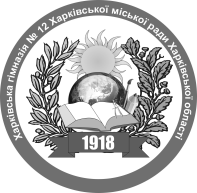 №з/пПІБ молодого спеціалістаПІБ наставника1Чаговець Марія АндріївнаОвчиннікова Людмила Петрівна2Долотцева Валерія Валеріївна Веприцький Михайло Юрійович3Чепурна Маргарита АндріївнаПетрикіна Софія Олександрівна4Подрезенко Валерія ВікторівнаСтрилець Світлана Іванівна5Даньшина Світлана ВадимівнаБорисенко Наталія Володимирівна6Жаркова Наталія ОлександрівнаОленіч Ольга Зіновіївна 7Кириченко Анастасія МиколаївнаПристюк Надія Петрівна